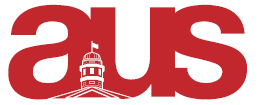 Report of the Department of English Students Association (DESA) AUS Council November 2nd, 2016General UpdatesDESA continues to assemble the new furniture that was delivered last week. We hope to unveil our new office and lounge space early in the Winter Semester. DESA will soon have a fully updated, officially approved constitution! DESA’s official office hours schedule has been finalized and can be found on the door of the DESA office, Arts 305. DESA’s weekly meetings have been moved to Wednesdays at 5:30pm. Review of Recent Projects/Events DESA’s VP Journals & Affiliates has hired a Head Editor for The Channel and Slate Journal. Editorial boards for both journals will be finalized in the coming weeks.  Executive headshots will be taken next week, and executive members will take turns having their photo and bio showcased in a “Meet Your Exec” section of each upcoming DESA listserv. DESA has officially endorsed a YES! Vote for the CKUT Radio’s referendum regarding the renewal of the McGill radio station’s opt-out able fee levy for student members. We vote to keep McGill’s student programming alive! Current ProjectsThe DESA executives are planning an executive retreat, which is scheduled for the weekend of November 5th and 6th. DESA is waiting to hear from the AUS VP Finance on how to access the new DESA internalized bank account, and how to write and receive cheques. As soon as the AUS VP Finance replies to our emails or attends his own office hours, the DESA executives will be able to pay for the new DESA office keys and officially receive our profits for Le Six and our past Bake Sale. DESA’s Cultural Studies Representative is promoting a series of Andy Warhol film screenings that Professor Ara Osterweil will be hosting in early November. Upcoming InitiativesDESA’s first Wine & Cheese event is coming up on November 2nd, 2016 from 5:00-8:00pm in Arts 160. All students are welcome! The next DESA Bake Sale will be held on November 9th, 2016. More details regarding the location of the event will be announced shortly. DESA’s next meeting will be held from 5:30-6:30pm on November 9th, 2016 in Arts 305.Respectfully Submitted,Madeleine Cruickshank – VP External 